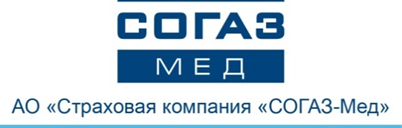 АМУРСКИЙ ФИЛИАЛ14.09.2017 г.Диспансеризация: держите руку на пульсе, а холестерин – в нормеБолее 54 тысяч амурчан проверили состояние здоровья в первом полугодии 2017 года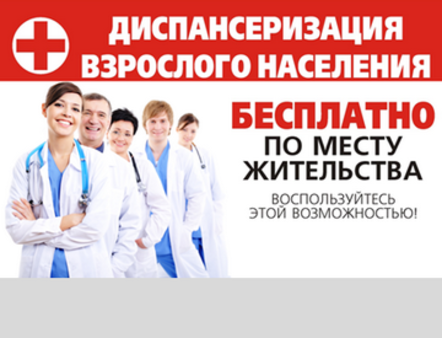 Профилактике в сфере охраны здоровья в современном мире отдан приоритет. Любое заболевание лучше предотвратить, либо вылечить на ранних стадиях. Однако, далеко не каждый с уверенностью может сказать, что его организм не дает сбоев. Да и разовый визит к узкому специалисту вряд ли внесет ясность в этот вопрос. Ведь здоровье человека — это совокупность целого ряда показателей — от простых физических параметров до состояния органов и систем организма. Чтобы узнать, что все эти показатели здоровья в норме, достаточно пройти диспансеризацию. Идея проведения массового медицинского осмотра далеко не нова. Еще в Советском Союзе разработали и успешно внедрили систему мониторинга за состоянием здоровья каждого жителя страны — от студента до пенсионера. Эта советская традиция здравоохранения и положила начало созданию федеральной программы диспансеризации в 2013 году. За почти пять лет существования программы, она успела получить массу положительных откликов и помогла сохранить здоровье десяткам тысяч жителей нашей страны. Что такое диспансеризацияДиспансеризация представляет собой комплекс мероприятий, включающий медицинский осмотр пациента врачами нескольких специальностей, а также лабораторные и инструментальные обследования. За несколько посещений медицинской организации обратившийся получает информацию о состоянии своего здоровья, рекомендации, и, при необходимости, лечение. Диспансеризация проводится бесплатно для взрослых граждан, начиная с 21-летнего возраста каждые три года. Зачем проходить диспансеризациюЭтим вопросом нередко задаются амурчане, обратившиеся в контакт-центр страховой компании «СОГАЗ-Мед». При этом не подозревая, что подорвать здоровье и запустить в организме развитие хронических заболеваний могут даже неправильный режим сна и отдыха, питания и двигательной активности. Многие из нас ежедневно не контролируют свое артериальное давление, физическую нагрузку и другие важные параметры, что впоследствии сказывается на здоровье.  Зачастую к врачу человек обращается лишь, когда чувствуем какой-либо дискомфорт. Серьезные же заболевания легче поддаются лечению на ранних стадиях. Если болезнь выявить на поздних сроках, когда в процесс включены несколько систем организма, вылечить недуг будет гораздо сложнее. Диспансеризация проводится в два этапа. Первый включает скрининговое обследование, которое проводится, чтобы выявить у обратившегося признаки хронических заболеваний, факторов риска для их развития. В зависимости от возраста пациенту назначают определенный комплекс обследований, после которых врач—терапевт определяет пациенту группу здоровья, возможные показания для более углубленного обследования с направлением его на второй этап диспансеризации. Второй этап диспансеризации — это дополнительные обследования по показаниям и уточнение диагноза заболевания, проведение углубленного профилактического консультирования. На этом этапе врач уточняет группу здоровья и определяет группу диспансерного наблюдения, дальнейшую тактику лечения. Если в процессе диспансеризации выявится необходимость проведения исследований, осмотров, не входящих в программу диспансеризации, они назначаются в соответствии с порядками оказания медицинской помощи. Так в первом полугодии текущего года на обследования, не входящие в объем программы диспансеризации, были направлены 2,5 тысячи амурчан. Из более чем 54 тысяч взрослых амурчан, обратившихся в медицинские учреждения в первом полугодии 2017 года, 23 тысячи нуждались в лечении по итогам пройденной диспансеризации. Порядка 100 жителям Амурской области требовалось оказание специализированной, в том числе высокотехнологичной, медицинской помощи, на которую они и были направлены, а 530 амурчан получили направления на санаторно-курортное лечение.С чего начать проверку здоровьяСотрудниками СОГАЗ-Мед о необходимости прохождения диспансеризации уведомляется большинство застрахованных граждан, подлежащих диспансеризации в текущем году.Приглашение пройти бесплатную диспансеризацию может поступать через СМС-сообщение, письмо (по электронной или обычной почте), звонок. Такие весточки от страховых представителей СОГАЗ-Мед в первом полугодии 2017 года получили уже более 62 тысяч амурчан. Чтобы узнать, имеет ли застрахованный право на проверку показателей здоровья, достаточно провести простые математические действия. Если в этом году вам исполняется столько лет, что возраст делится на три, то у вас есть право на диспансеризацию. Для ее прохождения необходимо обратиться в поликлинику, к которой человек прикреплен по полису ОМС, имея при себе паспорт и действующий полис. Предварительная запись при этом не требуется. Обратиться нужно в регистратуру медицинского учреждения.Чем вы рискуете, отказавшись от прохождения диспансеризации?Прохождение диспансеризации является добровольной процедурой. Если пациент от проверки здоровья отказывается, врач фиксирует его отказ в амбулаторной карте. Однако, следует помнить, что при отказе вы рискуете оставить нераспознанным хроническое заболевание, которое вскоре может стать причиной ухудшения здоровья (онкологические заболевания, туберкулез, ишемическая болезнь сердца и др.); продолжить вести образ жизни, который может содержать в себе факторы риска развития заболевания, о котором вы можете и не подозревать (повышенное содержание сахара, холестерина в крови, избыточная масса тела и др.). Также, отказавшись от диспансеризации, вы лишаетесь индивидуального консультирования и профилактики в случае, если у вас высокий суммарный сердечно-сосудистый риск. Еще можно остаться без лечебно-оздоровительных мероприятий, которые необходимы для компенсированного течения заболевания и профилактики осложнений. 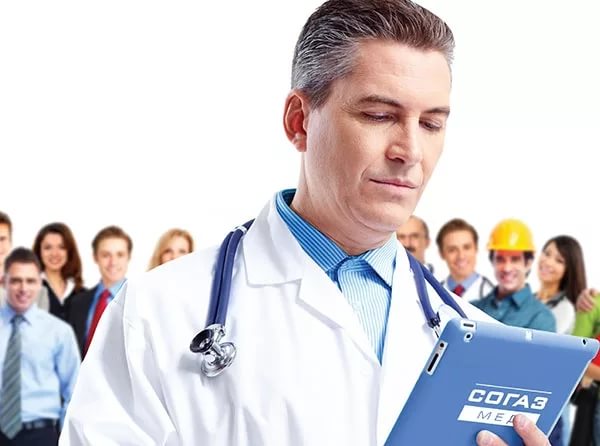 По результатам проведенной в первом полугодии диспансеризации взрослого населения Амурской области диспансерное наблюдение было установлено у двух тысяч амурчан.  Еще 3 127 граждан, прошедших диспансеризацию в период с января по июнь 2017 года, зарегистрированы с впервые установленным диагнозом, из них 33 – это больные с впервые выявленным онкологическим заболеванием!  Реальные цифры заставляют задуматься и оценить все плюсы прохождения диспансеризации, главный из которых – это сохранение своего здоровья.Показатели, которые сигнализируют о нарушениях в организме 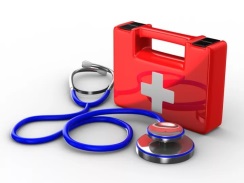 Повышенный уровень артериального давления —140/90 мм рт.ст. и болееПовышенный уровень общего холестерина в крови — более 5 ммоль/л.Гипергликемия (повышенный уровень глюкозы) — натощак более 6,1 ммоль/лИзбыточная масса тела. В норме индекс массы тела — 25-29,9 кг/м кв., При ожирении  индекс массы тела — более 30 кг/м кв. (чтобы посчитать индекс массы тела, нужно разделить свой вес на рост в метрах, возведенный в квадрат).В случае возникновения вопросов, связанных с получением медицинской помощи по полису ОМС, в том числе по всем вопросам прохождения диспансеризации, обращайтесь в контакт-центр страховой компании «СОГАЗ-Мед» по телефону 8-800-100-07-02 (звонок по России бесплатный) или на сайт www.sogaz-med.ru. 